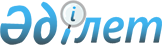 Об организации общественных работ в 2014 году
					
			Утративший силу
			
			
		
					Постановление Зайсанского районного акимата Восточно-Казахстанской области от 26 декабря 2013 года N 333. Зарегистрировано Департаментом юстиции Восточно-Казахстанской области 28 января 2014 года N 3183. Утратило силу - постановлением Зайсанского районного акимата Восточно-Казахстанской области от 30 декабря 2015 года N 682      Сноска. Утратило силу - постановлением Зайсанского районного акимата Восточно-Казахстанской области от 30.12.2015 N 682 (вводится в действие со дня принятия).

      Примечание РЦПИ. 

      В тексте документа сохранена пунктуация и орфография оригинала.

      На основании подпункта 5) статьи 7, статьи 20 Закона Республики Казахстан от 23 января 2001 года "О занятости населения", пунктов 6, 7, 8, 18 Правил организации и финансирования общественных работ, утвержденных постановлением Правительства Республики Казахстан от 19 июня 2001 года № 836 "О мерах по реализации Закона Республики Казахстан от 23 января 2001 года "О занятости населения", в целях расширения системы государственных гарантий и для поддержки различных групп населения, испытывающих затруднение в трудоустройстве, акимат Зайсанского района ПОСТАНОВЛЯЕТ:

      1. Утвердить прилагаемый перечень организаций, в которых будут проводиться общественные работы в 2014 году, виды, объемы, источники финансирования и конкретные условия общественных работ.

      2. Размер оплаты труда из средств местного бюджета утвердить в размере не менее минимальной заработной платы, установленной на 2014 год.

      3. Контроль за исполнением данного постановления возложить на заместителя акима Зайсанского района Сапаргалиеву М.С.

      4. Настоящее постановление вводится в действие по истечении десяти календарных дней после дня его первого официального опубликования.

 Перечень организаций, в которых будут проводиться общественные
работы в 2014 году, виды, объемы, источники финансирования
и конкретные условия общественных работ      

      Конкретные условия общественных работ:

      Продолжительность рабочей недели составляет 5 дней с двумя выходными, восьми часовой рабочий день, обеденный перерыв 1 час; оплата труда, пенсионные и социальные отчисления, компенсация за неиспользованный трудовой отпуск регулируются в соответствии с законодательством Республики Казахстан на основании трудового договора, осуществляется за фактически отработанное время, отраженное в табеле учета рабочего времени в зависимости от количества, качества, сложности выполняемой работы путем перечисления на лицевые счета безработных; инструктаж по охране труда и технике безопасности, обеспечение специальной одеждой, инструментом и оборудованием, выплата социального пособия по временной нетрудоспособности, возмещение вреда, причиненного увечьем или иным повреждением здоровья, производятся работодателем в соответствии с законодательством Республики Казахстан. Условия общественных работ для отдельных категорий работников (женщины и другие лица с семейными обязанностями, инвалиды, лица, не достигшие восемнадцатилетнего возраста) определяются с учетом особенностей условий труда соответствующей категории и предусматриваются трудовыми договорами, заключаемыми между работниками и работодателями в соответствии с трудовым законодательством Республики Казахстан.


					© 2012. РГП на ПХВ «Институт законодательства и правовой информации Республики Казахстан» Министерства юстиции Республики Казахстан
				Аким района

А. Ондаканов

Утвержден
постановлением акимата
Зайсанского района
от "26" декабря 2013 года
№ 333№

п/п

Наименования организаций

Виды общественных работ

Объемы выполняемых работ

Спрос (заявленная потребность)

Предложение (утверждено)

Источники финансирования

1

2

3

4 

5

6

7

1. 

Государственное учреждение “Аппарат акима Зайсанского района”

помощь в работе с текущими документами, копирование документов;

набор и распечатка текстов;

помощь в благоустройстве территории

1200 документов ежемесячно;

1000 документов ежемесячно;

500 квадратных метров ежедневно

72

36

Бюджет Зайсанского района

2.

Государственное учреждение “Аппарат акима г. Зайсана”

помощь в работе текущими документами, копирование документов 

помощь в благоустройстве территории

1000 документов ежемесечно;

300 квадратных метров ежедневно

500

200

Бюджет Зайсанского района

3.

Зайсанское районное отделение Республиканского государственного казенного предприятия "Государственный центр по выплате пенсий (по согласованию)

помощь в работе с архивными, текущими документами, копирование документов; 

доставка корреспонденции

30-40 документов ежедневно;

 

 

20-30 документов ежедневно

12

6

Бюджет Зайсанского района

4.

Государственное учреждение “Зайсанский районный отдел занятости и социальных программ”

помощь в работе с архивными, текущими документами, копирование документов; 

доставка корреспонденции

30-40 документов ежедневно;

 

 

 10-15 документов ежедневно

20

10

Бюджет Зайсанского района

5.

Государственное учреждение “Отдел по делам обороны Зайсанского района” 

(по согласованию)

помощь в работе с архивными и текущими документами, копирование документов;

доставка корреспонденции

10-15 документов ежедневно;

 

5-10 документов ежедневно

9

5

Бюджет Зайсанского района

6.

Государственное учреждение "Управление юстиции Зайсанского района Департамента юстиции Восточно-Казахстанской области Министерства юстиции Республики Казахстан" (по согласованию)

помощь в работе с архивными и текущими документами;

 

доставка корреспонденции

300-400 документов ежемесячно;

 

 

30-40 документов ежедневно

10

4

Бюджет Зайсанского района

7.

Государственное учреждение "Прокуратура Зайсанского района" (по согласованию)

помощь в обработке документов по делопроизводству, оформлении архивных документов;

доставка корреспонденции

150 документов ежемесячно;

 

 10-15 документов ежедневно

8

4

Бюджет Зайсанского района

8.

Коммунальное государственное учреждение "Средняя школа им.Х.Мустафина"

помощь в благоустройстве территории

1000 квадратных метров ежедневно 

26

8

Бюджет Зайсанского района

9.

Государственное учреждение “Аппарат акима Каратальского сельского округа "”

помощь в работе с текущими документами;

помощь в благоустройстве территории

20-25 документов ежедневно 

2000 квадратных метров ежедневно

72

30

Бюджет Зайсанского района

10.

Государственное учреждение “Аппарат акима Сартерекского сельского округа”

помощь в работе с текущими документами;

помощь в благоустройстве территории

20-25 документов ежедневно

1000 квадратных метров ежедневно

45

20

Бюджет Зайсанского района

11.

Государственное учреждение “Аппарат акима Карабулакского сельского округа”

помощь в работе с текущими документами;

помощь в благоустройстве территории

20-25 документов ежедневно

1500 квадратных метров ежедневно

58

30

Бюджет Зайсанского района

12.

Государственное учреждение “Аппарат акима Биржанского сельского округа”

помощь в работе с текущими документами;

помощь в благоустройстве территории

20-25 документов ежедневно 

1300 квадратных метров ежедневно

30

15

Бюджет Зайсанского района

13.

Государственное учреждение “Аппарат акима Чиликтинского сельского округа”

помощь в работе с текущими документами;

помощь в благоустройстве территории

20-25 документов ежедневно

1500 квадратных метров ежедневно

30

20

Бюджет Зайсанского района

14.

Государственное учреждение “Аппарат акима Дайырского сельского округа”

помощь в работе с текущими документами;

помощь в благоустройстве территории

20-25 документов ежедневно

1500 квадратных метров ежедневно

25

15

Бюджет Зайсанского района

15.

Государственное учреждение “Аппарат акима Кенсайского сельского округа”

помощь в работе с текущими документами;

помощь в благоустройстве территории

20-25 документов ежедневно

1200 квадратных метров ежедневно

100

30

Бюджет Зайсанского района

16.

Государственное учреждение “Аппарат акима Айнабулакского сельского округа”

помощь в работе с текущими документами;

помощь в благоустройстве территории

20-25 документов ежедневно

1500 квадратных метров ежедневно

50

30

Бюджет Зайсанского района

17. 

Государственное учреждение “Территориальная инспекция Зайсанского района комитета госинспекции в агропромышленном комплексе Министерства сельского хозяйства Республики Казахстан” (по согласованию)

помощь в работе с архивными, текущими документами; 

 

доставка корреспонденции

200 документов ежемесечно;

 

250 документов еженедельно

2

2

Бюджет Зайсанского района

18. 

Государственное учреждение "Управление статистики Зайсанского района" (по согласованию)

помощь в работе по регистрации, сбору, распространению статистической отчетности 

1500 документов в год

10

8

Бюджет Зайсанского района

19. 

Государственное учреждение “Зайсанский районный суд” (по согласованию)

помощь в работе с архивными, текущими документами 

1000 документов в год

4

3

Бюджет Зайсанского района

20. 

Государственное учреждение “Налоговое управление Зайсанского района” (по согласованию)

помощь в регистрации входящей и исходящей корреспонденции;

 

 

2000 документов в год

6

4

Бюджет Зайсанского района

21. 

Зайсанский филиал коммунального Государственного учреждения “Государственный архив” (по согласованию)

помощь в работе с архивными, текущими документами; 

 

 

100 документов ежедневно

6

4

Бюджет

Зайсанского района

22. 

Государственное учреждение “Зайсанский районный отдел жилищно- коммунального хозяйства, пассажирского транспорта и автомобильных дорог”

помощь в регистрации извещений, входящей и исходящей корреспонденции, в работе с архивными и текущими документами;

доставка корреспонденции

1000 извещений в год, 30-40 документов ежедневно;

 

 

30-40 документов ежедневно

 

 

5

5

Бюджет Зайсанского района

23. 

Зайсанский филиал Республиканского государственного казенного предприятия “Центр по недвижимости по Восточно-Казахстанской области”Комитета Регистрационной службы и оказания правовой помощи Министерства юстиции  Республики Казахстан (по согласованию)

помощь в регистрации извещений, входящей и исходящей корреспонденции, в работе с архивными и текущими документам

2000 извещений в год, 30-40 документов ежедневно

 

 

10

8

Бюджет Зайсанского района

24.

Восточно-Казахстанский филиал Республиканского Государственного предприятия на праве хозяйственного ведения "Научно-производственный центр земельного кадастра" Комитета по управлению земельными ресурсами  Министерства регионального развития Республики Казахстан Зайсанский районный отдел (по согласованию)

помощь в регистрации извещений, входящей и исходящей корреспонденции, в работе с архивными и текущими документами;

 

 

5000 извещений в год, 30-40 документов ежедневно

 

 

3

3

Бюджет Зайсанского района

ИТОГО:

1113

500

